Bulletin Request Form – Submit all requests to the Parish Secretary by Monday to be included in the following Sunday’s bulletinContact InformationRequest Information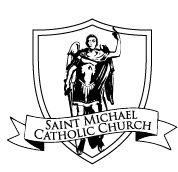 St Michael Church, Poplar SpringsSponsoring Group/Committee (if applicable):Contact Name: Contact Name: Email:Email:Hand-out/FlyerAdvertisementOther _______________________Announcement Prayer IntentionsDuration:  If your message changes on a week-by-week basis, contact the Parish SecretaryDuration:  If your message changes on a week-by-week basis, contact the Parish SecretaryDuration:  If your message changes on a week-by-week basis, contact the Parish SecretaryDuration:  If your message changes on a week-by-week basis, contact the Parish SecretaryDuration:  If your message changes on a week-by-week basis, contact the Parish SecretaryDuration:  If your message changes on a week-by-week basis, contact the Parish Secretary1 week3 weeksOther _________2 weeks 1 monthRelevant Links (if applicable) Please include a link to any graphic(s) you want included with your message. If you are requesting a hand-out or flyer, you must email a pdf along with the Request Form to the Parish Secretary Message: Please only include information you want to be shared with all Parishioners Information/Details: Any additional details/information for staff and volunteers